Supplement 3. Household SHS exposure by period and school admission cohort stratified by grade among Korean boys and girls.BoysGirlsSchool admission cohort * Grade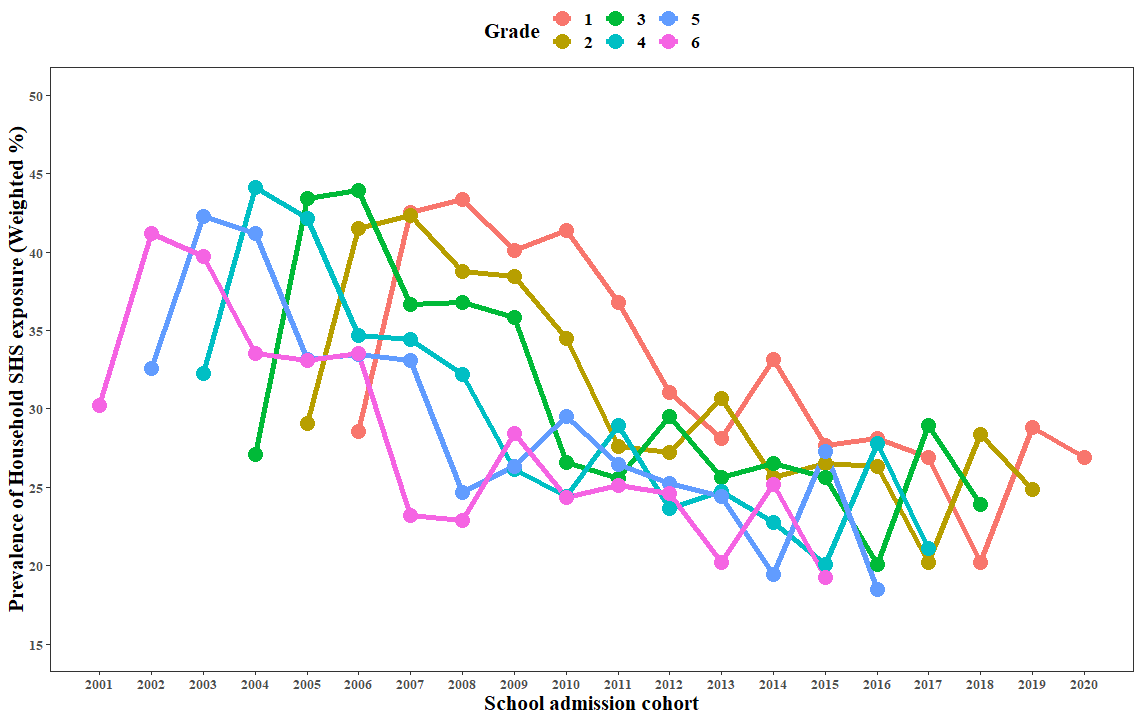 School admission cohort * Grade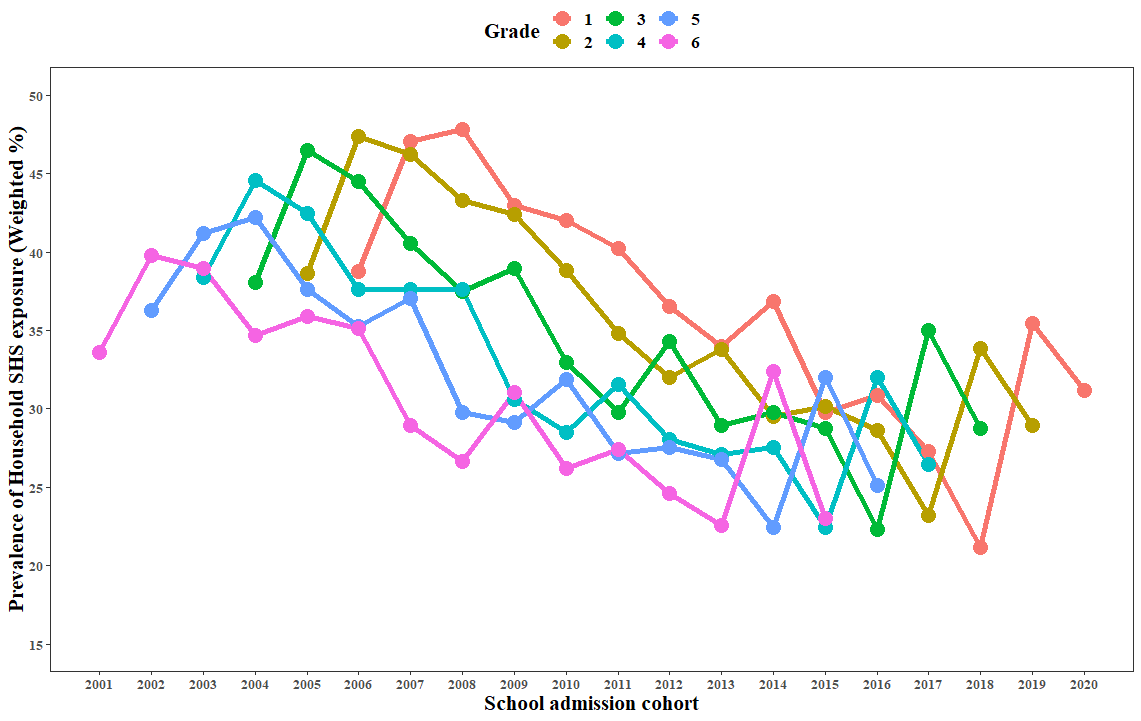 Period * School admission cohort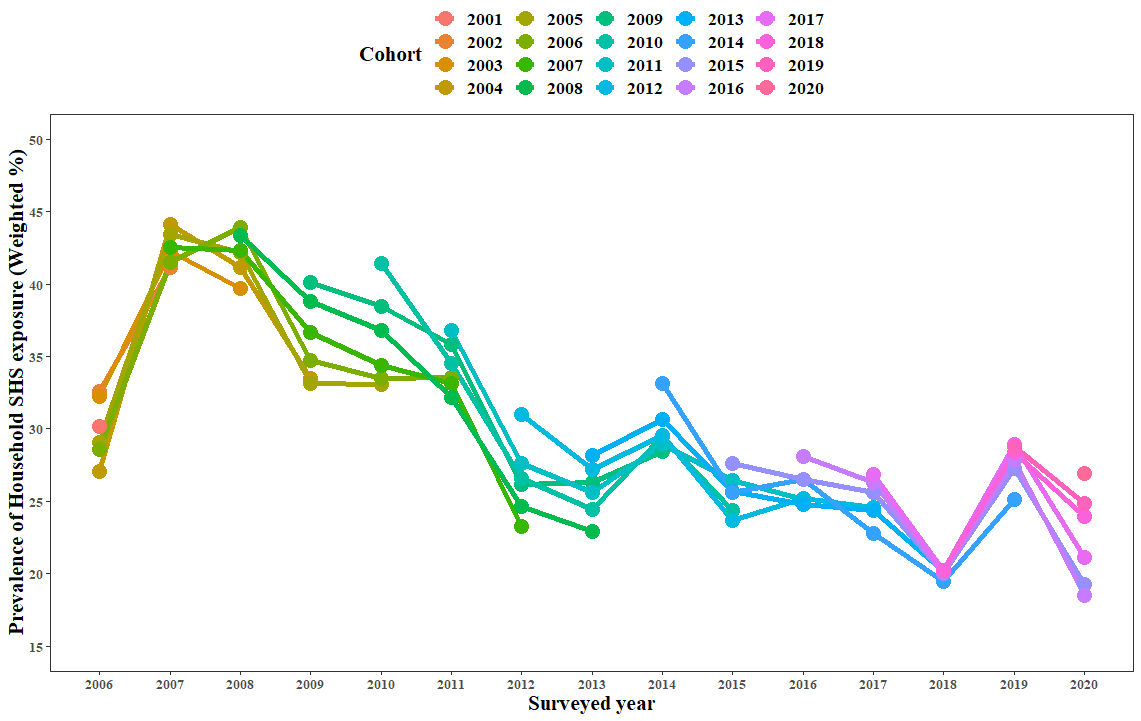 Period * School admission cohort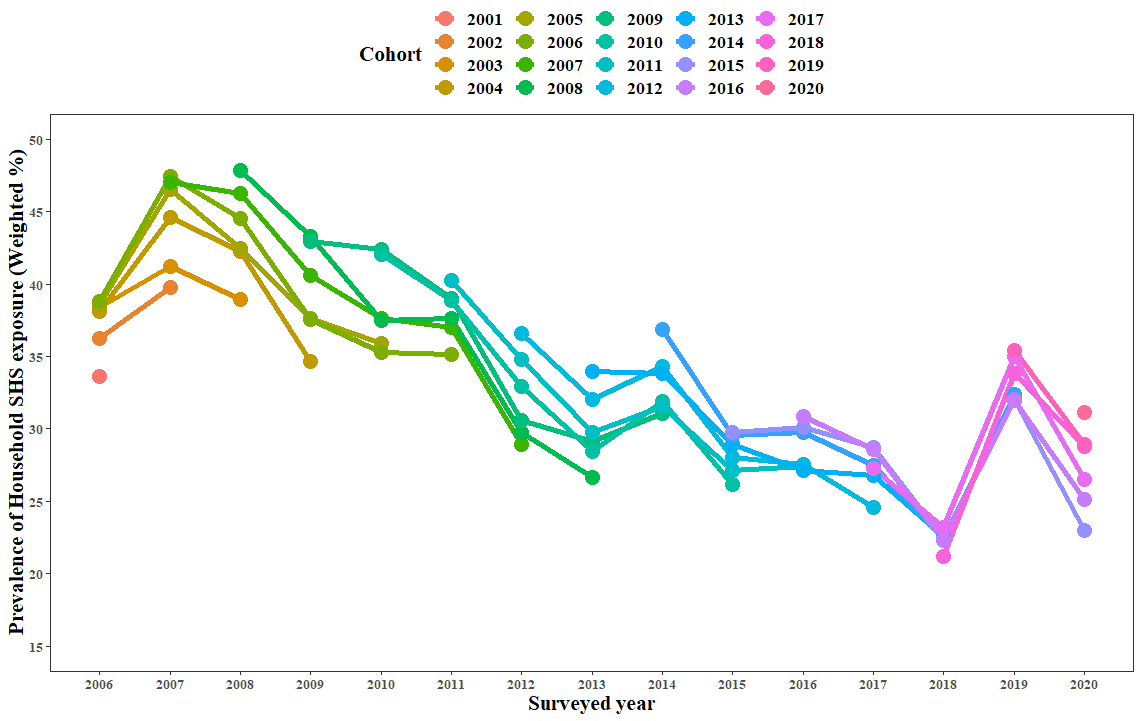  Period * Grade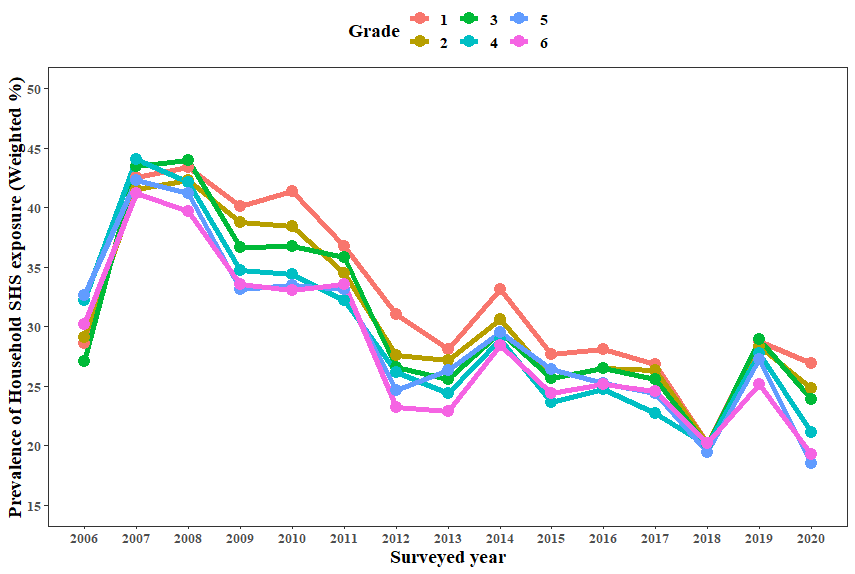 Period * Grade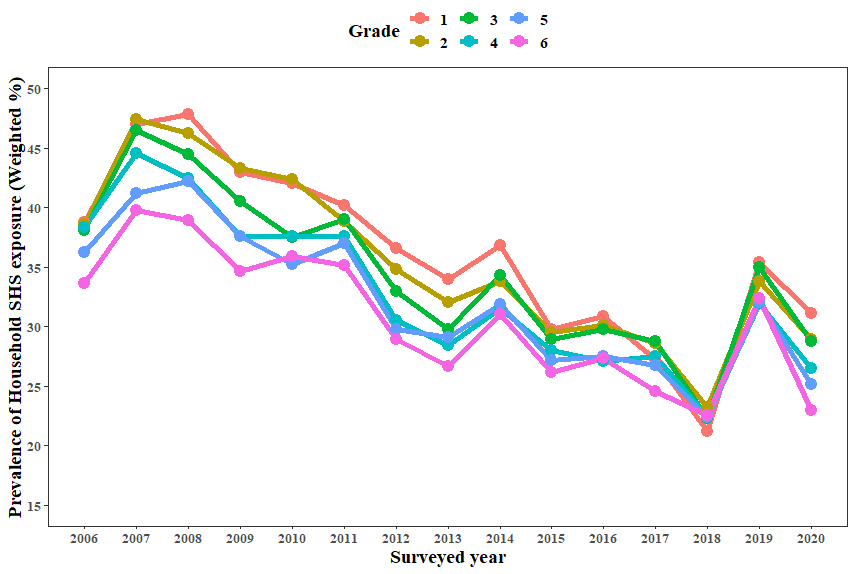 